Appropriate Monitoring for SchoolsJune 2022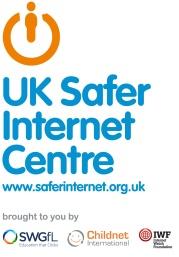 Monitoring Integrator Checklist ReponsesSchools (and registered childcare providers) in England and Wales are required “to ensure children are safe from terrorist and extremist material when accessing the internet in school, including by establishing appropriate levels of filtering”.  Furthermore, it expects that they “assess the risk of [their] children being drawn into terrorism, including support for extremist ideas that are part of terrorist ideology”.  There are a number of self review systems (eg www.360safe.org.uk) that will support a school in assessing their wider online safety policy and practice.The Department for Education’s statutory guidance ‘Keeping Children Safe in Education’   obliges schools and colleges in England to “ensure appropriate filters and appropriate monitoring systems are in place” and they “should be doing all that they reasonably can to limit children’s exposure to the above risks from the school’s or college’s IT system” however, schools will need to “be careful that “over blocking” does not lead to unreasonable restrictions as to what children can be taught with regards to online teaching and safeguarding.”By completing all fields and returning to UK Safer Internet Centre (enquiries@saferinternet.org.uk), the aim of this document is to help monitoring integrators to illustrate to schools which monitoring solution they utilise/recommend and what additional services they provide that enhance the system to support schools.  Fully completed forms will be hosted on the UK Safer Internet Centre website alongside the definitionsThe results will help schools better assess, in conjunction with their completed risk assessment, if the monitoring system is ‘appropriate’ for them.Please indicate why this monitoring system has been adopted or recommendedIf relevant, please indicate how you enhance the monitoring systemPlease note below opportunities or enhancements to support schools (and other settings) with their obligations around Keeping Children Safe in Education?Monitoring Integrator Self-Certification DeclarationIn order that schools can be confident regarding the accuracy of the self-certification statements, the supplier confirms:that their self-certification responses have been fully and accurately completed by a person or persons who are competent in the relevant fieldsthat they will update their self-certification responses promptly when changes to the service or its terms and conditions would result in their existing compliance statement no longer being accurate or complete that they will provide any additional information or clarification sought as part of the self-certification processthat if at any time, the UK Safer Internet Centre is of the view that any element or elements of a provider’s self-certification responses require independent verification, they will agree to that independent verification, supply all necessary clarification requested, meet the associated verification costs, or withdraw their self-certification submission.Company / OrganisationAddressContact detailsDate of assessmentMonitoring System NamePositionDateSignature